Ministère de l’Enseignement Supérieur et de la Recherche Scientifique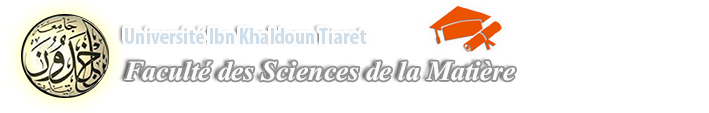 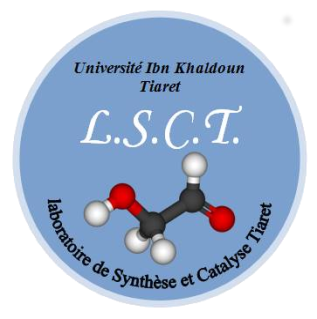 1 ère Conférence Nationale de Synthèse et Catalyse, Tiaret, 14 Avril 2020Fiche de participationNom : ………………………………….Prénom :………………………………….. Fonction et grade: ………………………………………Laboratoire d’affiliation:……………………………………………………………………………………………………………………………………………………………………... Établissement : ……………………………………………………………………………………….Tél : ……………………………………………………………E-mail : …………………………………………………………….Thème : ……………………………………………………………… Intitulé de la communication: ……………………………………………………………Souhaite participer :   Avec une communication:                  orale                                affichée